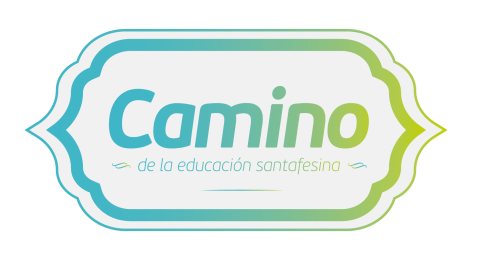 En el año 2013 el ministerio de Educación propuso trazar de manera colectiva "El Camino de la Educación Santafesina" para celebrar el Día del Maestro. 
Con propuestas recibidas desde escuelas de toda la provincia, un jurado integrado por destacados de la Educación elige referentes, tanto históricos como actuales, de la tradición pedagógica santafesina.El siguiente trabajo fue presentado para “Camino de la educación santafesina” edición 2018.TITULOConectando SaludESCUELAEsc. Primaria Común Nº 417 “Comandante Juan José Razetti” - Región I – TostadoAUTORESAsan María Fernanda, Peralta Eliana Soledad, Cerrutti Walter, Taborda Soledad.CATEGORÍAConvivencia OBJETIVO GENERALAdquirir estrategias para el buen uso de tecnologías como aporte a un estilo de vida saludable.FUNDAMENTACIÓNResulta importante reflexionar sobre la educación en la era digital, en la que los niños, niñas y jóvenes viven, fuera de la escuela, experiencias saturadas por una cultura mediática diversa y muchas veces tóxica.DESCRIPCIÓNLa implementación del proyecto se aplica en cuatro secciones de séptimo grado, el mismo es abordado desde las todas las áreas incluyendo áreas especiales.AMBIENTACIÓNLos ambientes utilizados son los diversos espacios con los que cuenta la escuela: aulas, salón de música, patio.MATERIALESLos recursos materiales utilizados son los que cuenta el establecimiento y que corresponden al aula digital.VÍNCULOS CON LA COMUNIDADEl proyecto surge como una problemática detectada por los docentes y también como una inquietud y planteo de las familias sobre el mal uso tanto de las redes sociales como de los elementos tecnológicos.RESULTADOSEl 50 % de los alumnos lograron tomar conciencia sobre el empleo saludable de las TIC, del 50% restante la mayoría demostró interés en revertir la problemática, se pudo detectar cambios de hábitos en el uso de internet, utilización de las TIC para trabajos de investigación en el aula, el proyecto permitió mayor acompañamiento de la familia, estrechando así vínculos familia- escuela.